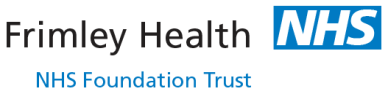 Clinical Guideline: Infertility								Site: FPH